от 05.03.2020 №33-р  г. СевскОб утверждении комплексного планамероприятий по подготовке неработающегонаселения Севского муниципального районав области гражданской обороны и защиты от чрезвычайных ситуаций в 2020 году          В соответствии с постановлениями Правительства РФ от 02.11.2000 № 841 «Об утверждении Положения об организации обучения населения в области гражданской обороны», от 04.09.2003 № 547 «О подготовке населения в области защиты от чрезвычайных ситуаций природного и техногенного характера», протоколом заседания комиссии по предупреждению и ликвидации чрезвычайных ситуаций и обеспечению пожарной безопасности Брянской области от 19 февраля 2020 года № 1 и комплексным планом по обучению неработающего населения в области безопасности жизнедеятельности населения на территории Брянской области:1. Утвердить прилагаемый комплексный план мероприятий по подготовке неработающего населения Севского муниципального района в области гражданской обороны и защиты от чрезвычайных ситуаций в 2020 году.2. Настоящее распоряжение направить на официальное опубликование (обнародование) в информационном бюллетене МО «Севский муниципальный район» и разместить на официальном интернет - сайте администрации Севского муниципального района.3. Контроль за исполнением настоящего распоряжения возложить на заместителя главы администрации Севского муниципального района Большунова М.В.  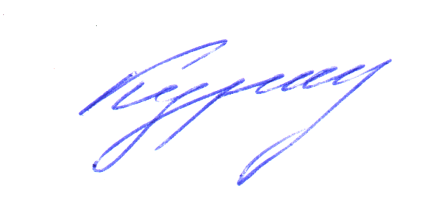 Глава администрации                              муниципального района                                                                       А.Ф. Куракин                                                                                                                                                                     УТВЕРЖДЕНО                                                                                                                                                                  распоряжением администрации Севского муниципального района                                                                                                                                                                     от «05»марта 2020 года №33-рКОМПЛЕКСНЫЙ ПЛАНмероприятий по подготовке неработающего населения Севского муниципального района в области гражданской обороны и защиты от чрезвычайных ситуаций в 2020 годуРОССИЙСКАЯ ФЕДЕРАЦИЯБРЯНСКАЯ ОБЛАСТЬАДМИНИСТРАЦИЯ СЕВСКОГО МУНИЦИПАЛЬНОГО РАЙОНАРАСПОРЯЖЕНИЕ№ п/пНаименование мероприятияСрок исполненияИсполнителиОтметка о выполнении1.Принятие мер по созданию, оснащению и организации работы учебно-консультационных пунктов по ГО и ЧС в соответствии с предъявляемыми требованиямив течение годаРуководитель сектора БЖЧ администрации Севского муниципального района 2.Доведение до учебно-консультационных пунктов по ГО и ЧС Севского муниципального района рекомендаций по организации обучения неработающего населения.15.02 2020 г.Руководитель сектора БЖЧ администрации Севского муниципального района3.Доведение примерной тематики занятий, бесед с неработающим населением, актуальных информационных материалов для учебно- консультационных пунктов по ГО и ЧС по вопросам ГОЧСв течение мартаРуководитель сектора БЖЧ администрации Севского муниципального района 4.Оказание помощи учебно-консультационным пунктам по ГО и ЧС в наращивании учебно- материальной базы по ГОЧС и накоплении учебно-методической литературыв течение годаРуководитель сектора БЖЧ администрации Севского муниципального района 5.Проведение смотров-конкурсов: - на лучший учебно-консультационный пункт по ГО и ЧС Брянской области;- на лучшую учебно-материальную базу по безопасности жизнедеятельности;- на звание «Лучший орган местного самоуправления муниципального образования в области обеспечения безопасности жизнедеятельности населения»август- ноябрь август- ноябрь август- октябрьРуководитель сектора БЖЧ администрации Севского муниципального района 6.Организация работы по созданию и оборудованию прочих мест обучения и учебных объектов для подготовки населения в области ГО и защиты от ЧС (учебных классов, учебных площадок, уголков по ГОЧС), а также модернизации существующихв течение годаРуководитель сектора БЖЧ администрации Севского муниципального района 7.Организация изучения памяток, листовок, пособий, плакатов, прослушивание радиопередач и	года просмотр телепрограмм (фильмов) по тематике ГОЧСв течение годаРуководитель сектора БЖЧ администрации Севского муниципального района 8.Оборудование мест для информирования населения и распространения памяток по вопросам ГОЧС, а также по действиям при получении сигнала «Внимание всем!», в администрациях, учреждениях образования и здравоохранения, домах культуры, библиотеках, магазинах, торговых центрах и других местах с массовым пребыванием людейв течение годаРуководитель сектора БЖЧ администрации Севского муниципального района 9.Размещение информационных материалов по тематике ГОЧС в общественном транспорте и в местах массового пребывания людейв течение годаРуководитель сектора БЖЧ администрации Севского муниципального района 10Публикация в печатных и в электронных СМИ статей, заметок, обзоров по вопросам ГОЧС, о телефоне доверия, социальной рекламы, материалов профилактической направленностив течение годаРуководитель сектора БЖЧ администрации Севского муниципального района 11Размещение информационных материалов в течение действиям при получении сигнала «Внимание года всем!» в электронных и печатных СМИ муниципальных образований, на устройствахв течение годаРуководитель сектора БЖЧ администрации Севского муниципального района 12Выступления в средствах массовой информации по вопросам ГОЧСв течение годаРуководитель сектора БЖЧ администрации Севского муниципального района 13Проведение совещаний по предупреждению сезонных и бытовых пожаров в жилом секторе и информированию населения по мерам пожарной безопасностипоотдельному плануРуководитель сектора БЖЧ администрации Севского муниципального района 14Рейды по акваториям и местам массового отдыха населения на водев течение годаРуководитель сектора БЖЧ администрации Севского муниципального района 15Проведение месячника гражданской обороны на территории Брянской областив течение годаРуководитель сектора БЖЧ администрации Севского муниципального района 16Участие неработающего населения в комплексных учениях, учениях, тренировках по ГОЧС (в том числе в муниципальных образованиях и в организациях, находящихся в зонах, подверженных воздействию быстроразвивающихся природных и техногенных процессов, по вопросам действий при получении сигнала «Внимание всем!») с обучением навыкам практического применения средств радиационной, химической и биологической защитыоктябрь (по отдельному плануРуководитель сектора БЖЧ администрации Севского муниципального района 17Представление в Главное управление МЧС России по Брянской области Ежегодного доклада об организации и итогах подготовки населения в области гражданской обороны и защиты от чрезвычайных ситуаций на территории Брянской области за 2020 год (форма № 1/ОБУЧ) и плана мероприятий на новый учебный годдо 14 декабряРуководитель сектора БЖЧ администрации Севского муниципального района 